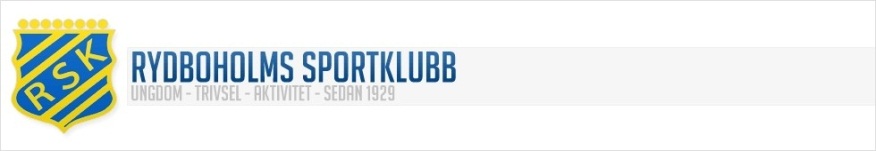 Innebandysektionens träningstider i Viskaforshallen säsongen 2017/2018Aktuell ledarlista finns på RSK innebandys hemsida. Har Du frågor är Du välkommen att kontakta ledaren eller Anita på kansliet på telefon 033-29 11 70.
HerrlagHerr A-lag		Tisdag 18.45-20.15, Torsdag 19.00-20.30U-lag		Tisdag 20.15-21.30Flick-och PojklagP01/02 (P15)	Måndag 20.00-21.30, Onsdag 20.00-21.30		F02 (F15)		Torsdag 17.45-19.00 		P03 (P14)		Måndag 17.30-19.00, Torsdag 16.30-17.45P04/05 (P13)	Onsdag 16.30-17.45, Fredag 16.30-18.00

P06 (P11)		Onsdag 17.45-19.00, Söndag 16.00-17.30

P07 (P10)		Onsdag 17.45-19.00, Söndag 14.30-16.00	

P08/09 (P9)		Tisdag 17.30-18.45, Söndag 17.30-18.45Innebandyskola	Söndag 09.30-11.00
F02 har ett gemensamt lag med Sandared, vilket innebär att de även tränar 1 dag i veckan.RSK har även ett JAS-lag tillsammans med Fristad och de tränar på måndagar 20.00-21.30 i Daltorphallen.Hittar Du inget lag i listan som passar dig, kontakta Anita på kansliet så skall vi försöka hjälpa Dig.Vi hoppas att just DU kommer och spelar innebandy med oss!